   «Космос»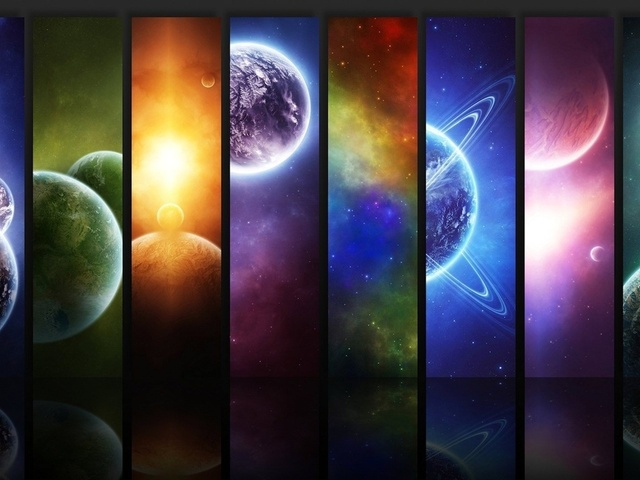 ПРЕЗЕНТАЦИЯПРОЕКТА«КОСМОС»Средняя группа «Звездочки»Воспитатель: Хворова О.А.	Содержание проектаНазвание проекта: «Космос»Цель:   Формирование у детей знаний и представлений о космосе. Формирование целостностной картины мира.Задачи:          1. Способствовать формированию у детей понятий «Космос», «Космическое пространство»;       2. Формировать знания о солнечной системе (планеты, звезды, солнце, луна и т. д.);       3. Формировать представление об окружающем мире Земли  и о роли человека в ее экосистеме;       4. Закреплять  у детей знания о профессии «Космонавт», способствовать ознакомлению с историей  освоения космоса;       5. Развивать любознательность и воображение, творческие способности.Разработка проекта.Этапы реализации проекта.Схема осуществления проекта.Выполнение проекта.Подведение итогов: развлечение «Космическое путешествие».Вид проекта: информационный,  практико – ориентированный, кратковременный, групповой.Время реализации проекта: 30.03.15 - 24.04.15Состав участников: дети, родители, педагоги.Этапы реализации проекта1. Подготовительный.Содержание: 1. Подготовка материала и оборудования, литературы, картинок по теме. 2. Выявление первоначальных знаний о космосе у детей. 3. Разработка систем занятий. 4. Подбор познавательной и художественной литературы, фотографий о космосе. 5. Подбор и изготовление материала для осуществления продуктивной деятельности.2. Основной.Содержание: 1. Беседа «Что такое космос» конспект.  2. Сюжетно — ролевые игры «Мы космонавты», «Мы изучаем космос». (фотоматериал) 3. Беседа «Первый полет Ю. А, Гагарина»  (конспект). 4. Дидактические игры: «Собери ракету», «Звездное небо».  5. Занятия «Наша голубая планета», «Космический транспорт», «Гости с другой планеты», «Звезды» (конспекты). 6. Консультация для родителей: «Как познакомить дошкольников с космосом» (консультация)3. Результативный.Содержание: 1. Развлечение «Космическое путешествие» (фотоматериал). 2. Развивающие игры «Вселенная», «Собери планеты солнечной системы». Центры активности детей 1. Уголок творчества • Раскраски для самостоятельного творчества;  2. Книжный уголок  • Художественная литература, энциклопедии о космосе;  • Иллюстрации по теме космос;Условия реализации данного проекты:1. Выбор специальных педагогических воздействий. 2. Создание развивающей среды. 3. Создание системы деятельности.Конспект открытого занятия «Звезды»Цель:   Формирование у детей знаний и представлений о звездах.Программное содержание: - Закреплять знания детей о том, что мы живем на планете Земля, в космосе       есть другие планеты, звезды.- Знакомство детей с понятием звезда, созвездие.- Воспитывать дружеские взаимоотношения между детьми, взаимопомощь, развивать умение считаться с интересами товарищей. Предварительная работа:– рассматривание иллюстраций и картинок,– проведение беседы о космосе,– загадывание загадок,– чтение стихотворений,– разучивание п\и «Звездочеты»Материал: Иллюстрации  по теме, схемы созвездий, подготовленный ватман «вселенная», клей, нитки.Ход занятия:- Ребята, посмотрите сколько у нас сегодня гостей! Давайте поздороваемся!- Здравствуйте уважаемые гости. -  Ребята, в выходные, в воскресенье был праздник «День космонавтики». Мы с вами уже знаем, что он отмечается 12 апреля, т. к. в этот день много лет назад ЧЕЛОВЕК совершил свой первый полет в космос.  - Как звали этого космонавта? Помните?    (Ю.Гагарин)- Человек полетел в космос….  Людей всегда манило неизвестное, всегда притягивали звезды. В давние времена за ними наблюдали «звездочеты» (как в сказках, сквозь подзорную трубу). Теперь за звездами наблюдают астрономы с помощью огромных телескопов.        А мы когда видим звезды?    (Ночью)- Посмотрите ребята в окно: А куда же днем пропадают звезды?                                                 (Никуда!!! просто днем, из-за облаков или ярких лучей солнца ИХ не видно).1- Присаживайтесь на стульчики… А напомните-ка мне - СОЛНЦЕ это звезда или планета?       (Звезда)- Верно СОЛНЦЕ, это САМАЯ близкая к нашей планете звезда, поэтому она такая большая! Посмотрите на нее.  (Показываю)-Ребята, я предлагаю вам придумать загадку про СОЛНЦЕ - ЗВЕЗДУ и вы сможете загадать ее дома маме, папе или друзьям. Готовы?- Для начала нужно подумать: Солнце какое?  (Желтое, горячее, круглое, яркое и т.д) (использование схемы «..., но не …»)Загадка: Круглое, но не мяч,               Желтое, но не банан,               Горячее, но не огонь? Что это?- Хорошая загадка получилась, мы ее запомним…- Для чего же люди всегда наблюдали за звездами? Причин много! И одна из них такая:- Например, давным-давно мореплаватели и путешественники находили свой путь по звездам.  Но звезд на небе очень много и что б запомнить их расположение, люди мысленно соединяли их линиями, что б образовались простые фигуры, напоминающие человека или животного. Эти группы звезд, называют СОЗВЕЗДИЯМИ.- Вот посмотрите на это созвездие….     Представьте, что это может быть?- А это….                     - Вот посмотрите….            (Показываю)2- В космосе, во вселенной очень много звезд. Они все разные и по размеру и по температуре (есть раскаленные (оч оч горячие) есть остывающие). А есть похожие на солнце.- Хотите совершить путешествие к звездам?- Тогда мы должны превратиться в космонавтов!Одеваем скафандрНа чем полетим в космос? Занимаем места в ракете и начинаем обратный отсчет:5, 4, 3, 2, 1  ПУСКГотово, выходим в открытый космос и оказываемся в невесомости…Делаем упражнения…Возвращаемся в ракету и не землю….Приземлились, снимаем скафандр…- В космосе мы увидели много созвездий и я предлагаю нам с вами сделать много маленьких звездочек.- Посмотрите… вот тут у нас маленький кусочек вселенной, а звездочки мы будем делать так…..- Внимательно посмотрим и какое у нас созвездие получилось? Покажем нашим гостям…- Что мы с вами сегодня узнали?  (О созвездиях, о солнце, загадку составили)- Вам понравилось?- Молодцы ребята, хорошо потрудились и поиграли!3Организованная деятельность в разных видах детской деятельности.Художественно-эстетическое развитие. Рассматривание  картин о космосе. Рассказ воспитателя о том, что можно увидеть в космосе. Цель: Обогащение имеющихся представлений о  космосе, космических летательных аппаратах, их назначение, активизировать словарь детей. Художественно-эстетическое  творчество.Лепка: «Инопланетяне». Цель: Закреплять умение делить пластилин на части, приёмы лепки, развивать воображение, развивать мелкую моторику рук.  Познавательное развитие.Аппликация «Ракета».Цель: Углублять представления о звёздах, планетах и ракетах. Развивать умения  пользоваться шаблоном, вырезать по линии.Организованная деятельность  в режимных моментах.Загадывание загадок о космосе.Чтение стихотворений Р. Алдонин «Звёзды», В. Бородин. « Первый в космосе»,О. Ахметов «В космосе так здорово!». П/и «Космонавты»Прослушивание космической музыки.Ситуации общения: « Первый космонавт», «Ракеты и кометы». Игра – фантазия «Полёт в космос»Д/и «Угадай по описанию»Конструирование из материала разных видов: «Ракета».Самостоятельная деятельность детей в условиях развивающей среды.Рассматривание дидактического материала «Детям о космосе». Рассматривание иллюстрации «Звёздное небо».Раскраски о космосе.Рисование с использованием трафарета «Космос».Сюжетно-ролевая игра «Полёт на Марс». Рисование «Летающая тарелка».С/р  игра «Космонавты в открытом космосе».П/и  «Звездочет». Конструирование из строительных материалов: «Космодром», «Марсоход».Рассматривание плаката «Солнечная система».Взаимодействие с родителями.Совместное создание  с ребёнком поделки из бросового материала  на тему «Космос». Консультация  «Как рассказать детям о космосе» Информационный стенд «День космонавтики».Какое?Что такое же?Круглое (шарообразное)мяч, колесо, шарик, глобус, апельсин…Желтоебанан, желток, цыпленок…Горячееогонь, кипяток, угли…Яркоелуч, солнечный зайчик, лампочка…